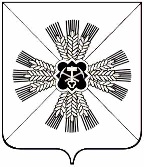 КЕМЕРОВСКАЯ ОБЛАСТЬАДМИНИСТРАЦИЯ ПРОМЫШЛЕННОВСКОГО МУНИЦИПАЛЬНОГО ОКРУГАПОСТАНОВЛЕНИЕот « 12 » июля 2021 № 1301-Ппгт. ПромышленнаяОб утверждении отчета об исполнении бюджетаПромышленновского муниципального округаза I полугодие 2021 годаВ соответствии со статьей 264.2 Бюджетного кодекса Российской Федерации: 1. Утвердить отчет об исполнении бюджета Промышленновского муниципального округа (далее – бюджет муниципального округа) за I полугодие 2021 года: 1.1. по доходам в сумме 1 037 207,6 тыс. рублей;1.2. по расходам в сумме 1 040 320,2 тыс. рублей;1.3. дефицит бюджета в сумме 3 112,6 тыс. рублей.          2. Утвердить отчет об исполнении доходов бюджета муниципального округа за I полугодие 2021 года по кодам классификации доходов бюджетов, согласно приложению № 1 к настоящему постановлению.3. Утвердить отчет об исполнении расходов бюджета муниципального округа за I полугодие 2021  года по разделам и подразделам классификации расходов бюджетов, согласно приложению № 2 к настоящему постановлению.4. Утвердить отчет об исполнении расходов бюджета муниципального округа за I полугодие 2021  года по ведомственной структуре расходов бюджетов, согласно приложению № 3 к настоящему постановлению.5. Утвердить источники финансирования дефицита бюджета муниципального округа за I полугодие 2021  года по кодам классификации    источников   финансирования  дефицитов   бюджетов, согласно  приложению № 4 к настоящему постановлению.6. Утвердить отчет о расходах бюджета муниципального округа на исполнение муниципальных  программ за  I полугодие 2021  года, согласно        приложению № 5 к настоящему постановлению. 7. Отчет об исполнении бюджета муниципального округа за  I полугодие 2021 года направить в Совет народных депутатов Промышленновского муниципального округа и председателю контрольно-счетного органа Промышленновского муниципального округа. 8. Настоящее постановление подлежит опубликованию в районной газете «Эхо» и размещению на официальном сайте администрации Промышленновского муниципального округа в сети Интернет.9. Контроль за исполнением настоящего  постановления  возложить  на и.о. заместителя главы Промышленновского муниципального округа                А.П. Безрукову.10. Постановление вступает в силу со дня подписания.Исп. И.А. ОвсянниковаТел 74414Приложение № 1к постановлению администрации Промышленновского муниципального округаот « 12 » июля 2021 № 1301-ПОТЧЕТоб исполнении доходов бюджета муниципального округа   I полугодие 2021  годапо кодам классификации  доходов бюджетовИ.о. заместителя главы Промышленновского муниципального округа                            А.П. БезруковаПриложение № 2к постановлению администрации Промышленновского муниципального округаот « 12 » июля 2021 № 1301-ПОТЧЕТоб исполнении расходов бюджета муниципального округа за  I полугодие 2021  года по разделам и подразделам классификациирасходов бюджетовИ.о. заместителя главы Промышленновского муниципального округа                            А.П. БезруковаПриложение № 3к постановлению администрации Промышленновского муниципального округаот « 12 » июля 2021 № 1301-ПОТЧЕТ об исполнении расходов бюджета муниципального округа за I полугодие 2021  годапо ведомственной структуре расходов бюджетов И.о. заместителя главы Промышленновского муниципального округа                            А.П. Безрукова                                                                                                Приложение № 4к постановлению администрации Промышленновского муниципального округаот « 12 » июля 2021 № 1301-ПИСТОЧНИКИ финансирования дефицита бюджета муниципального округаза   I полугодие 2021  годапо кодам классификации источников финансирования дефицитов бюджетовИ.о. заместителя главы Промышленновского муниципального округа                            А.П. БезруковаПриложение № 5к постановлению администрации Промышленновского муниципального округаот « 12 » июля 2021 № 1301-ПОТЧЕТо расходах бюджета муниципального округа на исполнение муниципальных программ за  I полугодие 2021 годаИ.о. заместителя главы Промышленновского муниципального округа                            А.П. Безрукова                                   Глава Промышленновского муниципального округа   Д.П. ИльинНаименование дохода бюджетаПлан текущего финансового года, тыс. руб. Исполнение за отчетный период текущего финансового годаИсполнение за отчетный период текущего финансового годаНаименование дохода бюджетаПлан текущего финансового года, тыс. руб. тыс. руб.%1234Доходы всего1860388,11037207,656Налоговые и неналоговые доходы347505,7210630,761Налог на доходы физических лиц221526,0111486,950Акцизы по подакцизным товарам23963,011273,847Налог, взимаемый в связи с применением упрощенной системы налогообложения  12707,08607,268Единый налог на вмененный доход1700,02006,5118Единый сельскохозяйственный налог4500,09832,7219Налог, взимаемый в связи с применением патентной системы налогообложения3320,04638,5140Налог на имущество физических лиц5163,0432,68Транспортный налог1295,0239,118Земельный налог40808,014650,436Государственная пошлина5145,02396,047Доходы от использования имущества, находящегося в муниципальной собственности15958,08493,653Платежи при пользовании природными ресурсами844,0254,330Доходы от оказания платных услуг 716,0213,630Доходы от продажи материальных и нематериальных активов7000,033032,5472Административные платежи и сборы4,07,3183Штрафы, санкции, возмещение ущерба545,0947,4174Прочие неналоговые доходы2311,72118,392Безвозмездные поступления 1512882,4826576,955в т.ч .дотация на выравнивание бюджетной обеспеченности408219,0269327,266дотация на поддержку мер по обеспечению сбалансированности5367,03578,067субсидии270766,968113,025субвенции741382,2464044,463Иные межбюджетные трансферты35949,320645,457Прочие безвозмездные поступления51198,01422,43Возврат остатков МБТ-553,50Наименование  статьи расхода бюджетаПлан текущего финансового года, тыс. руб. Исполнение за отчетный период текущего финансового годаИсполнение за отчетный период текущего финансового годаНаименование  статьи расхода бюджетаПлан текущего финансового года, тыс. руб. тыс. руб.%1234Расходы всего1869887,71040320,256Общегосударственные вопросы96417,348125,750Функционирование высшего должностного лица2434,51208,250Функционирование законодательных органов2681,81200,845Функционирование местных администраций35058,816078,846Судебная система10,500Обеспечение деятельности финансовых органов5367,01128,721Резервные фонды50,00Другие общегосударственные вопросы50814,728509,256Национальная безопасность и правоохранительная деятельность 512,2480,894Гражданская оборона101,092,291Защита населения и территории от чрезвычайных ситуаций природного и техногенного характера, гражданская оборона411,2388,695Национальная экономика76005,248964,964Общеэкономические вопросы100,000Топливно-энергетический комплекс16086,216086,2100Сельское хозяйство и рыболовство20,000Дорожное хозяйство46013,332276,270Другие вопросы в области национальной экономики13785,7602,54Жилищно-коммунальное хозяйство408974,3145261,636Жилищное хозяйство74774,843788,459Коммунальное хозяйство274663,483490,230Благоустройство59536,117983,030Образование978723,2614363,463Дошкольное образование214329,9142620,667Общее образование592336,0357537,260Дополнительное образование детей71019,352402,274Молодежная политика 1338,9613,146Другие вопросы в области образования99699,161190,361Культура,  кинематография170068,9110208,865Культура133875,987078,465Другие вопросы в области культуры, кинематографии36193,023130,464Социальная политика125758,863139,650Пенсионное обеспечение9161,35839,164Социальное обслуживание населения37716,422749,960Социальное обеспечение населения18992,24612,024Охрана семьи и детства44491,321230,848Другие вопросы в области социальной политики15397,68707,857Физическая культура и спорт12658,89015,471Физическая культура800,0356,545Спорт высших достижений11858,88658,973Средства массовой информации769,0760,099Наименование  статьи расхода бюджетаПлан текущего финансового года, тыс. руб. Исполнение за отчетный период текущего финансового годаИсполнение за отчетный период текущего финансового годаНаименование  статьи расхода бюджетаПлан текущего финансового года, тыс. руб. тыс. руб.%900 Администрация Промышленновского муниципального округа55185,919999,93601 Общегосударственные вопросы41162,219062,446404 Национальная экономика13155,778,5105 Жилищно-коммунальное хозяйство99,099,010012 Средства массовой информации769,0760,099902 Совет народных депутатов Промышленновского муниципального округа2681,81200,94501 Общегосударственные вопросы2681,81200,945905 Комитет по управлению муниципальным имуществом администрации Промышленновского муниципального округа25616,322144,68601 Общегосударственные вопросы6493,83254,05005 Жилищно-коммунальное хозяйство19122,518890,699911 Управление образования администрации Промышленновского муниципального округа998779,7625276,66301 Общегосударственные вопросы130112,38607 Образование968074,4606278,76310 Социальная политика30575,318885,662913 Управление культуры, молодежной политики, спорта и туризма администрации Промышленновского муниципального округа193896,9127635,86601 Общегосударственные вопросы313,6261,68304 Национальная экономика100,00007 Образование10648,88084,67608 Культура и кинематография170068,9110208,86510 Социальная политика106,865,46111 Физическая культура и спорт12658,89015,471915 Управление социальной защиты администрации Промышленновского муниципального округа65842,338771,75901 Общегосударственные вопросы373,0323,18710 Социальная политика65469,338448,659916  Управление по жизнеобеспечению и строительству администрации Промышленновского муниципального округа522517,8204162,03901 Общегосударственные вопросы39896,022782,85703 Национальная безопасность512,2480,89404 Национальная экономика62749,548886,47805 Жилищно-коммунальное хозяйство389752,8126271,93210 Социальная политика29607,35740,119955  Финансовое управление администрации Промышленновского муниципального округа5367,01128,72101 Общегосударственные вопросы5367,01128,721Итого:1869887,71040320,256Наименование источника финансирования дефицита бюджетаПлан текущего финансового года, тыс. руб. Исполнение за отчетный период текущего финансового годаИсполнение за отчетный период текущего финансового годаНаименование источника финансирования дефицита бюджетаПлан текущего финансового года, тыс. руб. тыс. руб.%1234Источники финансирования дефицитов бюджетов - всего9499,63112,6Кредиты кредитных организаций000Бюджетные кредиты от других бюджетов бюджетной системы000Изменение остатков средств на счетах по учету средств бюджетов9499,63112,6Наименование  муниципальной программыПлан текущего финансового года, тыс. руб. Исполнение за отчетный период текущего финансового годаИсполнение за отчетный период текущего финансового годаНаименование  муниципальной программыПлан текущего финансового года, тыс. руб. тыс. руб.%1234«Поддержка малого и среднего предпринимательства в Промышленновском муниципальном округе»55,000«Поддержка  агропромышленного  комплекса в Промышленновском муниципальном округе»20,000«Информационное обеспечение населения Промышленновского муниципального округа»769,0760,099«Социальная поддержка населения Промышленновского муниципального округа»68720,141067,760«Развитие и укрепление материально-технической базы Промышленновского муниципального округа»4342,62812,565«Развитие системы образования и воспитания детей в Промышленновском муниципальном округе»1012044,0626532,062«Жилищно-коммунальный  и дорожный комплекс,  энергосбережение и повышение энергоэффективности экономики»380313,3149491,639«Развитие культуры, молодежной политики, спорта и туризма в Промышленновском муниципальном округе»193394,3127317,766«Обеспечение безопасности жизнедеятельности населения и предприятий в  Промышленновском муниципальном округе»  2675,21720,464«Жилище в Промышленновском муниципальном округе»99238,644208,645«Повышение инвестиционной привлекательности  Промышленновского муниципального округа»5,000«Кадры в Промышленновском муниципальном округе»214,027,013«Управление муниципальными финансами Промышленновского муниципального округа»30,000«Формирование современной городской среды Промышленновского муниципального округа»16335,8694,04«Функционирование органов местного самоуправления Промышленновского муниципального округа»90998,945688,750Итого:1869155,81040320,256